Erasmus KA2 – ITLP AT EASE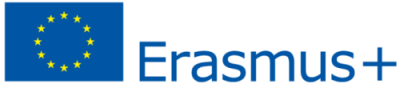 Improving Teaching-Learning Process at an Entrepreneurial and Sustainable EstablishmentThis project has been funded with support from the European Commission. This publication [communication] reflects the views only of the author, and the Commission cannot be held responsible for any use which may be made of the information contained therein.LEARNING LANGUAGE WEB PAGESENGLISH, SPANISH, FRENCH AND VALENCIANwww.clicknlearn.netThis is a free learning language web page. Students can have fun whilst they learn with this website, which enables them to learn four languages: English, French, Spanish and Valencian.It has external links to other sites to study English and French.When you click on the English tab a page comes up. On the bottom left- hand side there are three icons: the site map with all the content (I), home (H) and printable documents (P). In the centre you have the item “OPEN”. When you click on it, 5 pages are displayed: requirements, student’s guide, teacher’s guide, project and menu.The menu item is the navigator or core of the site. When you click on the menu, these years come up with options to choose from: 1º Second Education year (lexicon, easy, intermediate and difficult), 2º, 3º, and 4º Secondary Education years (easy, intermediate and difficult), AS-Level (grammar and culture) and A2-Level ( issues), as well as a drop-down list with content for each option.This page doesn’t have adverts. It has games and crosswords, as well as interactive, grammar, reading, writing, listening and phonemic activities, with right/wrong answer scoring and checking.ENGLISHhttp://www.isabelperez.com/This site has been developed and maintained by the Spanish Secondary English teacher Isabel Pérez Torres. It can be mainly used by secondary students, although the site can also be useful in other levels (primary and higher education) and languages.In the last years, this site has been enriched by the collaboration of several teachers who develop materials in Isabel’s workshops or send her some of their exercises through the web. So, this site has become a place to share ideas and resources and keeps the site alive.There are 4 main blocks of materials: -Methodological materials, related to CALL (Computer-assisted language learning): workshops, resources, quizzes, multiple-choice questions, etc. -Materials developed by the students: writings, email projects, etc. -Specific materials designed and developed by myself and by some teachers attending my workshops: treasure hunts, the Happy Verby, Gang, Hot Potatoes exercises, grammar, vocabulary, teaching with songs, webquests, cultural  topics, etc. -Link pages to all kind of selected resources: specific materials, other languages, authentic materials, CLIL (Content language integrated learning) resources and materialsThe site wants to present an eclectic approach and means to integrate all possibilities offered by the use of the computers in the classroom. The approach is also varied in terms of subjects and of culture, social and personal values.Two prizes have been won in relation to this work: Prize to the didactic unit "The Happy Verby Gang", in 2004, given by the Regional Department of Education, and "The European Label for innovative projects in language teaching and learning" in 2005.ENGLISHhttp://menuaingles.blogspot.com.es/This is a blog to learn English, created by Monica, a bilingual teacher of English. It has a lot of external links to other sites to enable students to access videos, audios, quizzes, grammar and phonemic activities, articles, etc. It also has lessons in PDF files, and free and paid online courses.SPANISHhttp://educalab.es/recursos/historicoThis is a network of open educational resources created by the Spanish Ministry of Education and Science. It can be filtered by knowledge area, learning context or level, resource type, language, addressee, tags and regional government. Teachers and ordinary people can register on the website and upload resources in order to share them.SPANISH http://jueduco.blogspot.com.es/This blog has loads of activities and games to learn Spanish and other subjects such as programming and robotics. On the left-hand side all the subjects are displayed in alphabetical order, and if you click on them a lot of links come up. Some of them take you to games and clicking on “ir a JueduLand” (GameLand) right on the centre, http://roble.pntic.mec.es/arum0010/  will come up, which has a lot of online educational and interactive games.http://www.wordreference.com/WordReference is an online translation dictionary with many language pairs, including English-Spanish, Spanish-English and more; it also has a forum where you can consult doubts and the conjugation of all verbs among other things.https://play.google.com/store/apps/details?id=com.mosalingua.frfree&hl=esMosaLingua is a totally free application for the mobile phone with the purpose of teaching French. https://play.google.com/store/apps/details?id=com.wlingua.curso&hl=esWlingua is a totally free application for the mobile phone with the purpose of teaching English.http://www.alfared.org/content/873This website offers a small collection of very good websites to learn English.http://www.aulafacil.com/cursos/c60/idiomasOn the homepage you select the language you want to learn (there are 14 different languages) and when you enter the language you want, you find vocabulary, interactive and printable exercises and some videos that can help you improve your pronunciation.https://www.babbel.com/On the main page you can select the language you want (there are 13 different languages, but the website won't show lessons for the language in which it is set). When you enter the one you want, there are interactive exercises through which you learn expressions, vocabulary and some dialogues to complete. You can also select between beginner and advanced level and save your progress.http://www.davidreilly.com/spanish/In this website you can learn Spanish; there are not interactive exercises, but rather the typical phrases, the necessary vocabulary and dialogues to practice the language.https://es.duolingo.com/It is a free language-learning platform that includes a language-learning website and app, as well as a digital language proficiency assessment exam. Duolingo offers all its language courses free of charge.https://www.busuu.com/It is a social network for learning languages. It is based on a freemium business model. The website provides learning units for twelve languages: English, Spanish, German, French, Chinese, Italian, Portuguese, Polish, Russian, Turkish, Arabic, and Japanese. Users select one or more of these languages and work through the self-paced units. http://www.bbc.co.uk/learningenglish/english/The BBC offers a lot of resources, especially concerning listening comprehension. At the top of the website you can see two menus:- "Courses" is very level-oriented, so you can choose your approximate level and study grammar or vocabulary.- "Features" is more listening-oriented, there are audios about many different topics and a specific section covering English at work.https://www.ego4u.com/This is a German website to study English, so sometimes the language they use is a bit "peculiar". The grammar section is quite comprehensive and a good place to drill grammar points. There are also some vocabulary and reading sections which can be useful.